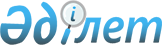 О создании рабочей группы для выработки предложений по разработке проекта Государственной программы по активизации азиатского вектора внешней политики Республики КазахстанРаспоряжение Премьер-Министра Республики Казахстан от 7 октября 2013 года № 164-р

      1. В целях выработки предложений по разработке проекта Государственной программы по активизации азиатского вектора внешней политики Республики Казахстан (далее - Государственная программа) создать рабочую группу в следующем составе:Идрисов                     - Министр иностранных дел Республики

Ерлан Абильфаизович           Казахстан, руководительСарыбай                     - заместитель Министра иностранных дел

Кайрат Шораулы                Республики Казахстан,

                              заместитель руководителяАли                         - директор Департамента общеазиатского

Ерлик Шакирович               сотрудничества Министерства иностранных

                              дел Республики Казахстан, секретарьДемеуов                     - первый заместитель Министра внутренних

Марат Ганович                 дел Республики КазахстанСапаров                     - заместитель Министра обороны Республики

Окас Базаргалиевич            КазахстанАзимова                     - заместитель Министра юстиции Республики

Эльвира Абилхасимовна         КазахстанPay                         - первый вице-министр индустрии и новых

Альберт Павлович              технологий Республики КазахстанАкчулаков                   - вице-министр нефти и газа Республики

Болат Уралович                КазахстанАкишев                      - заместитель председателя Национального

Данияр Талгатович             Банка Республики Казахстан 

                             (по согласованию)Таженов                     - заместитель директора Службы внешней

Амангельды Едрисович          разведки «Сырбар» Республики Казахстан

                              (по согласованию)Абылкасымова                - вице-министр экономики и бюджетного

Мадина Ерасыловна             планирования Республики КазахстанБектуров                    - вице-министр транспорта и коммуникаций

Азат Габбасович               Республики КазахстанБурибаев                    - вице-министр культуры и информации

Аскар Исмаилович              Республики КазахстанМухамеджанов                - вице-министр охраны окружающей среды

Бектас Гафурович              Республики КазахстанОрунханов                   - вице-министр образования и науки

Мурат Кадесович               Республики КазахстанСмаилов                     - вице-министр по чрезвычайным ситуациям

Жанболат Амангельдинович      Республики КазахстанТолибаев                    - вице-министр сельского хозяйства

Марат Еркинович               Республики КазахстанТокежанов                   - вице-министр здравоохранения Республики

Болат Турганович              КазахстанДаленов                     - вице-министр финансов Республики

Руслан Ерболатович            КазахстанЖумангарин                  - вице-министр регионального развития

Серик Макашевич               Республики КазахстанЖаркынбаев                  - заместитель Председателя Агентства

Жасер Азимханович             Республики Казахстан по статистикеШойкин                      - заместитель Председателя Агентства

Галым Нурмагамбетович         Республики Казахстан по делам религийАманбаев                    - председатель Комитета миграции

Саламат Ермуханович           Министерства труда и социальной защиты

                              населения Республики КазахстанТуматов                     - директор Департамента Азии и Африки

Айдарбек Ануарбекович         Министерства иностранных дел

                              Республики КазахстанБакаев                      - заместитель директора Департамента

Алибек Асетович               общеазиатского сотрудничества

                              Министерства иностранных дел

                              Республики КазахстанНазаров                     - исполняющий обязанности директора

Ержан Саметович               Центра мировой экономики и

                              интеграционных исследований

                              акционерного общества «Институт

                              экономических исследований»Романова                    - начальник управления мировой экономики

Алена Владимировна            и ситуационного анализа Центра мировой

                              экономики и интеграционных исследований

                              акционерного общества «Институт

                              экономических исследований».



      2. Рабочей группе в срок до 1 ноября 2013 года выработать и внести в Правительство Республики Казахстан предложения по разработке проекта Государственной программы.



      3. Контроль за исполнением данного распоряжения возложить на Министерство иностранных дел Республики Казахстан.      Премьер-Министр                          С. Ахметов
					© 2012. РГП на ПХВ «Институт законодательства и правовой информации Республики Казахстан» Министерства юстиции Республики Казахстан
				